REPÚBLICA DE COLOMBIA  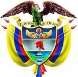 RAMA JUDICIAL DEL PODER PÚBLICO  TRIBUNAL ADMINISTRATIVO DE ANTIOQUIA  SECRETARIA GENERAL SE INFORMA  A quien se encuentre interesado en ser nombrado en provisionalidad en la Secretaría en el cargo de ESCRIBIENTE NOMINADO, para ocupar una (1) vacante, en provisionalidad. Para que envíe su hoja de vida y soportes al correo electrónico convocatoriastaant@cendoj.ramajudicial.gov.co a partir del 12 de abril de 2021 a las 8 am hasta el miércoles 14 de abril de 2021 a las cinco de la tarde (5:00 p.m). Postulaciones recibidas por fuera del lapso señalado, se entenderán no presentadas. Fijado en Medellín, a los nueve (09) días del mes de abril de dos mil veintiuno (2021), a las 5:00 p.m.    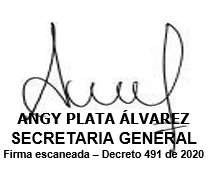 